HUISHOUDELIJK REGLEMENTSTUDIEVERENIGING VOOR MEDIA EN CULTUUR AKT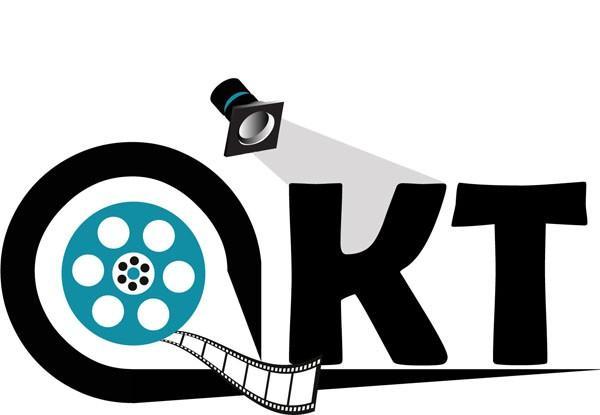 Inhoudsopgave1.    Inleiding                                        1.1    Begripsbepaling                                1.2    Geldigheid1.3    Wijzigingen1.4    Gevolgen van overtreding2.    Ruimtes en faciliteiten2.1    Algemeen2.2    De bestuurskamer  (AKT-kantoor)2.3     Gebruik telefoon en computer2.4    Kopiëren, scannen en printen2.5     Koffie, thee en versnaperingen2.6     Alcoholgebruik2.7     Kelder 3.     Gedragsregels AKTiviteiten3.1    Niet toegestaan3.2    Aanwezigheid3.3    Nuchterheid3.4     Alcoholbeleid4.     Reglement voor commissies, commissieleden, werkgroepen en Raad van Advies4.1     Algemene verplichtingen4.2     Functieverplichtingen4.2.1     Voorzitter4.2.2    Penningmeester4.2.3    Secretaris4.2.4    PR-functionaris4.2.5    Functies specifiek voor de commissie4.3    AKTiviteiten    4.3.1    Inschrijvingen AKTiviteiten    4.3.2    Promotie AKTiviteiten    4.3.3    Financiën AKTiviteiten4.4     Commissiekleding4.5     Overdrachtsdocument4.6    Naamswijziging commissie4.7     Werkgroepen    4.7.1    Instellen werkgroep    4.7.2     Taakbepaling werkgroep4.8	Raad van Advies5.     Rechten en plichten bestuursleden5.1    Algemene verplichtingen5.2     Functie specifieke verplichtingen5.3     Algemene rechten6.     Rechten en plichten contribuanten6.1     Algemene verplichtingen6.2    Algemene rechten7.     Vaststelling1. Inleiding1.1 Begripsbepalingen
Om dit reglement voor iedereen die het inziet zo duidelijk en helder mogelijk te maken, zullen hier onder enkele begripsbepalingen worden gegeven.Algemene vergaderingAan de algemene vergadering komen in de vereniging alle bevoegdheden toe, die niet door de wet of in de statuten aan het bestuur zijn opgedragen. Jaarlijks wordt, uiterlijk zes maanden na afloop van het verenigingsjaar, een algemene vergadering gehouden. Andere algemene vergaderingen worden gehouden zo vaak als het bestuur dit nodig acht. Een algemene vergadering dient twee weken van tevoren per mail te worden aangekondigd. Alumni Iedereen die is afgestudeerd in Media en cultuur of Theater-, film- en televisiewetenschap door het behalen van het bachelordiploma. Deze personen worden opgenomen in het alumnibestand van de vereniging. AKT
Studievereniging voor Media en cultuur, AKT. AKT is statutair gevestigd in de gemeente Utrecht en kantoor houdende op het adres: Kromme Nieuwegracht 20, 3512 HH in Utrecht. AKT is opgericht om de onderlinge contacten op het Instituut voor Media en cultuur aan de Universiteit Utrecht te bevorderen, alsmede de ontplooiingen van alle facetten van de studie in het algemeen te stimuleren. De vereniging tracht dit doel te bereiken door het organiseren van activiteiten – hierna te noemen AKTiviteiten - voor haar leden, het verzorgen van publicaties en het bevorderen van de contacten van de leden met derden.Bestuur
De vereniging heeft een bestuur dat bestaat uit ten minste vijf personen. De algemene vergadering kiest de bestuursleden uit de leden van de vereniging. Het bestuur moet tenminste bestaan uit een voorzitter, een penningmeester en een secretaris. De algemene vergadering mag de invulling van de overige twee functies bepalen. CommissiesBinnen AKT zijn in het studiejaar 2015-2016 de volgende commissies actief:AKTfilm – FilmcommissieAKT on Stage – Podiumcommissie AKT on Tour – ZomerkampcommissieAKT Out! – AKTiviteitencommissie AlmanAKT – JaarboekcommissieCtrl AKT Del – Nieuwe mediacommissieDanceAKT – DanscommissieFeessie - FeestcommissieGalacie - Galacommissie (i.s.m. Art, Awater, Hucbald, Incognito, FUF en Albion)GeprAKT - KookcommissieInterAKT – Buitenlandse reiscommissieIntrocie - IntroductiecommissieKampcie - KampcommissiePLAKT – Commissie van het verenigingsblad TheaterAKT – TheatercommissieCommissieledenIedereen die met een akkoord van het bestuur zitting neemt in een commissie.Huishoudelijk reglementHet huishoudelijk reglement van Studievereniging voor Media en cultuur AKT. De algemene vergadering dient dit huishoudelijk reglement vast te stellen. Het huishoudelijk reglement mag niet in strijd zijn met de wet, ook waar die geen dwingend recht bevat, noch met de statuten. KandidaatsbestuurHet zittende bestuur kiest zijn opvolgers door middel van een sollicitatieprocedure. Kandidaten dienen zich schriftelijk bereid te verklaren. Het bestuur neemt met elk van de kandidaten een sollicitatie af. Hieruit wordt een kandidaatsbestuur gevormd. Dit kandidaatsbestuur wordt voorgelegd aan de algemene vergadering om ingestemd te worden. Ten minste vijf andere leden samen kunnen zich eveneens kandidaat voor het bestuurslidmaatschap stellen. Kandidaatstellingen door anderen dan bestuursleden moeten, met bereidverklaring van die kandidaten, ten minste één week voor de algemene vergadering schriftelijk zijn ingediend. Kas Controle Commissie (KCC)De algemene vergadering benoemt jaarlijks uit de leden een kascommissie van tenminste twee personen, die geen deel mogen uitmaken van het bestuur. Dit zijn idealiter twee oud penningmeesters. De commissie controleert de rekening en verantwoording van het bestuur en brengt aan de algemene vergadering verslag van haar bevindingen uit.LedenLeden van de vereniging kunnen zijn natuurlijke personen, die zijn ingeschreven bij de Universiteit Utrecht en als hoofdvakstudie de studie Media en cultuur volgen. Dit is geen vereiste; studenten van een soortgelijke master of premaster kunnen ook lid worden. Een AKT-lidmaatschap is voor de rest van het leven geldig. OB’erOndersteunend bestuurslid dat toezicht houdt op een commissie en deze zo goed mogelijk begeleidt.Statuten
De statuten van Studievereniging voor Media en cultuur AKT, aldus gewijzigd en vastgesteld op 29 juni 2015.GeldigheidDit reglement gaat in op de datum van ondertekening door het bestuur dat op die datum als zodanig in functie is. Het reglement is bindend voor zowel bestuur, commissies als leden tot het moment dat het dan zittende bestuur besluit tot wijziging van het reglement en het moment dat de algemene vergadering deze wijziging heeft vastgesteld.1.3 WijzigingenBestuursleden en leden zijn gemachtigd een verzoek tot het wijzigen van het huishoudelijk reglement in te dienen bij de algemene vergadering. Pas als de algemene vergadering deze wijziging heeft vastgesteld, mag het huishoudelijk reglement gewijzigd worden.1.4 Gevolgen van overtredingIndien de huisregels door een persoon of een groep van personen worden overtreden, geeft het bestuur een officiële waarschuwing via de mail. Indien de huisregels bij herhaling, na waarschuwing van het bestuur, door een persoon of een groep van personen overtreden worden, kan het bestuur die persoon of groep van personen de toegang tot de ruimtes en faciliteiten van AKT ontzeggen. In het uiterste geval kan een lid ontzet worden. 2. Ruimtes en faciliteiten2.1 Algemeen
Het bestuur en commissies van AKT hebben de beschikking over kamer 3.15 van het universiteitsgebouw op Kromme Nieuwegracht 20, 3512 HH te Utrecht. Het postadres van AKT is Muntstraat 2A, 3512 HH, in Utrecht. Kamer 3.15 wordt gedeeld met de redactie van Tijdschrift BLIK. 2.2 De bestuurskamer (AKT-kantoor)De bestuurskamer is open voor alle leden tijdens de openingsuren. De openingsuren worden aangegeven op de deur van het kantoor en op sociale media. De enige personen die in het bezit zijn van een sleutel van de bestuurskamer zijn de bestuursleden. Tijdens de openingsuren dient er altijd ten minste één bestuurslid aanwezig te zijn in de verenigingskamer. Er mogen geen leden in de kamer aanwezig zijn zonder de aanwezigheid van ten minste één bestuurslid. Om geen (geluids-)overlast te veroorzaken en om volledige veiligheid te kunnen garanderen, gelden er enkele regels in de kamer. Er mag niet gerookt worden, geen harde muziek gedraaid worden, deuren en ramen mogen niet geblokkeerd worden, er mag geen vuur gemaakt worden en huisdieren (m.u.v. blindengeleidehonden) zijn niet toegestaan. Het is verboden etenswaren op te slaan, alcohol te consumeren en kookgerei en huishoudelijke apparatuur te plaatsen. De kamer kan worden gebruikt voor AKTiviteiten die geen overmatige hoeveelheid (geluids-)overlast veroorzaken. Vergaderingen van commissies kunnen op de bestuurskamer plaatsvinden. Vergaderingen van het bestuur vinden buiten openingstijden van de bestuurskamer plaats. Gebruik van de kamer door leden voor een vergadering of andere AKTiviteiten anders dan de koffie-uurtjes, dient altijd in overleg te gaan met het bestuur. Na afloop van de koffie-uurtjes dient de kamer in een nette staat achter gelaten te worden. Elektronische apparaten moeten worden uitgeschakeld, lichten en de verwarming moeten uit zijn. De kamer dient ten alle tijden afgesloten achtergelaten te worden. Verder dient er te allen tijde rekening gehouden te worden met de algemene huisregels van de universiteit. Deze zijn te vinden op het prikbord in de bestuurskamer. 2.3 Gebruik telefoon en computer 
Het gebruik van de telefoon en de computer in de bestuurskamer is alleen voor AKT-doeleinden toegestaan. Bestuursleden mogen gebruik maken van de telefoon en computer. (Commissie-)leden dienen hier eerst toestemming voor te vragen.2.4 Kopiëren, scannen en printen
Voor kopieer-, scan- en printopdrachten ten behoeve van AKT kunnen bestuursleden en commissieleden gebruik maken van de printpas van AKT. Printen met deze pas kan enkel via het account van AKT, bereikbaar via een universiteitscomputer op kantoor, en moet met het bestuur afgestemd worden. Opdrachten kunnen worden uitgevoerd door de printapparaten in het gebouw aan de Kromme Nieuwegracht 20.2.5 Koffie, thee en versnaperingen
Het is toegestaan om koffie, thee en versnaperingen te nuttigen op de bestuurskamer. Tijdens de openingsuren stelt het bestuur koffie en thee beschikbaar. Hiervoor kan de koffiekaart van AKT gebruikt worden, waarmee gratis drank uit de automaat in het pand gehaald kan worden. Het langdurig bewaren van etenswaren op de bestuurskamer is verboden. 2.6 Alcoholgebruik
Het is niet toegestaan om alcoholhoudende dranken te nuttigen op de bestuurskamer. Eventueel overgebleven alcoholhoudende dranken van AKTiviteiten kunnen worden opgeslagen in de kelder van de Kromme Nieuwegracht 20. 2.7 Kelder
AKT beschikt over een opslagruimte in de kelder van Kromme Nieuwegracht 20. Deze kelder wordt gedeeld met de andere studieverenigingen van de Faculteit Geesteswetenschappen. In deze kelder kunnen goederen waarover AKT beschikt opgeslagen worden. Alleen met toestemming van het bestuur mogen commissieleden goederen in de kelder opslaan. De sleutel van de kelder kan opgehaald worden bij receptie van Muntstraat 2A. 3. Gedragsregels AKTiviteitenIedereen die deelneemt aan een AKTiviteit dient zich te houden aan regels die in dit reglement zijn vastgesteld.3.1 Niet toegestaan
Het is voor iedereen verboden om tijdens een AKTiviteit: de huisvrede te verstorende openbare orde te verstorenzich naar anderen toe obsceen, discriminerend of beledigend te gedragenopzettelijk schade te berokkenen aan personen, dieren, voorwerpen, ruimtes en de openbare ruimtedrugs te verhandelen3.2 Aanwezigheid
Bestuursleden dienen ernaar te streven bij elke AKTiviteit aanwezig te zijn. Commissieleden dienen ernaar te streven bij elke AKTiviteit, die de commissie waarvan zij onderdeel uitmaken organiseert, aanwezig te zijn. Tenminste één bestuurslid en de gehele commissie dienen tot het einde van een AKTiviteit aanwezig te zijn, uitzonderingen daargelaten. 3.3 Nuchterheid
Het bestuur heeft op alle AKTiviteiten de eindverantwoordelijkheid. Op elke AKTiviteit dient één bestuurslid en één commissielid compleet nuchter te blijven. Daarnaast dienen de andere bestuursleden te allen tijde representatief te blijven. 3.4 Alcoholbeleid
Op AKTiviteiten waar alcoholhoudende dranken worden geschonken is iedereen die op deze AKTiviteit aanwezig is verplicht zijn legitimatiebewijs bij zich te hebben en te tonen wanneer hierom gevraagd wordt. Op de feesten en het introductiekamp, waar alcoholhoudende dranken wordt geschonken en de vereniging zelf verantwoordelijk is voor het verkopen van alcohol, zal er gewerkt worden met een bandjessysteem. Dit systeem houdt in dat alcoholhoudende dranken enkel gekocht en gedronken mogen worden door meerderjarigen die een speciaal bandje dragen. Daarnaast is er een smoelenboek met daarin de foto’s van alle minderjarigen die de organiserende commissie als extra hulpmiddel kan gebruiken. Mocht een minderjarige worden betrapt op het nuttigen van alcoholhoudende dranken dan zal toegang tot de AKTiviteit worden ontzegd. De gevolgen van de overtreding, bijvoorbeeld een boete, zijn de verantwoordelijkheid van het overtredende lid. 4. Reglement voor commissies, commissieleden en werkgroepen4.1 Algemene verplichtingen commissieleden Indien een lid besluit zich aan te melden voor een commissie en met akkoord van het bestuur in een commissie komt, gaat het lid een inspanningsverplichting aan. Dit houdt in dat hij of zij te allen tijde zijn best zal doen om de commissie zo goed mogelijk te laten functioneren. Mocht hier niet aan voldaan worden dan kan zowel de commissie als het bestuur hem of haar vragen uit de commissie te stappen. Vanuit het bestuur wordt de commissie begeleid door de OB’er. Een functie in een commissie beslaat in principe (minimaal) een studiejaar. Aangezien commissies starten in het tweede blok, is het ook de bedoeling dat er in het eerste blok van het volgende studiejaar ook nog een AKTiviteit door de (huidige) commissie wordt georganiseerd. Daarnaast is het wenselijk dat er minimaal één commissielid aan het einde van het jaar doorgaat in de commissie (al dan niet als voorzitter), om de continuïteit en knowhow van de commissie te waarborgen.Het is voor een commissie verplicht om op iedere algemene vergadering minimaal één afgevaardigde aanwezig te hebben. 4.2 Functieverplichtingen commissieElke commissie van AKT heeft een aantal vaststaande functies en één of meerdere functie(s) die specifiek is/zijn voor de commissie. Commissieleden hebben door hun functie een verantwoordelijkheid. Zo weet iedereen precies wat zijn taken in de commissie zijn. Dit wil niet zeggen dat er niet met elkaar meegedacht mag worden, maar is bedoeld om iedereen een eigen verantwoordelijkheid te geven. Het commissielid is vrij om naast zijn/haar specifieke functie nog meer op zich te nemen binnen de commissie, maar zijn/haar eigen taken moeten er niet onder lijden. Leden zonder specifieke functie, zogenaamde algemene commissieleden, zijn niet toegestaan in een commissie.4.2.1     VoorzitterDe voorzitter heeft de leiding over de commissie. Hij/zij heeft het overzicht, maakt tijdsplanningen, delegeert en rapporteert via de OB’er aan het bestuur. De voorzitter plant en leidt vergaderingen en maakt hier de agenda voor. Hij/zij is de eindverantwoordelijke voor het functioneren van zijn/haar commissie en de beslissingen die genomen worden door de commissie. Bij een gelijke stemming heeft de voorzitter de beslissende stem.     4.2.2    PenningmeesterDe penningmeester gaat over de financiën van de commissie. De belangrijkste taken zijn het opstellen van begrotingen en het maken van afrekeningen. Deze moeten altijd langs het bestuur. Daarnaast is de penningsmeester ook vicevoorzitter van de commissie en neemt bij afwezigheid van de voorzitter zijn/haar taken over.     4.2.3    SecretarisDe secretaris notuleert de vergaderingen en houdt daarnaast de commissiemail bij. De notulen mogen zelf vormgegeven worden, zolang ze maar duidelijk zijn voor iedereen. Het bestand met de notulen moet naar alle commissiegenoten en het bestuur verzonden worden, onder de volgende vermelding: [Vergadering commissienaam] [datum]. Iedere commissie heeft een eigen Google account. Dit mailadres is altijd [commissienaam]@akt-online.nl. Belangrijke communicatie met het bestuur of andere partijen moet altijd via de mail gebeuren. De secretaris is ook verantwoordelijk voor de Drive. Deze moet aan het eind van het jaar up-to-date zijn. De OB’er zal er op toezien dat dit gebeurt.     4.2.4    PR-functionaris         De PR-functionaris is verantwoordelijk voor de promotie van de door een commissie        georganiseerde AKTiviteit. Hij/zij ontwerpt posters, verzorgt alles voor de social            media en laat eventuele posters/flyers drukken. Promotie kan worden gedaan via         Facebook, de website www.akt-online.nl en de nieuwsbrief. De PR-functionaris is         daarnaast verantwoordelijk voor de commissiepagina op de website.`    4.2.5    Commissie specifieke functies Een commissie kan ook één of twee functie(s) hebben die specifiek voor de commissie is/zijn. Deze functies variëren van creatief functionaris tot activiteitencoördinator en verschillen per commissie. 4.3 AKTiviteiten Een commissie is verplicht om er naar te streven dat er ieder blok minstens één AKTiviteit plaatsvindt. Dit betekent dus dat iedere commissie minstens vier AKTiviteiten per jaar organiseert, met uitzondering van de Introcie, InterAKT, Kampcie, AlmanAKT, Galacie en AKT on Tour. Voor PLAKT geldt dat er vier edities per jaar worden uitgegeven. Om een AKTiviteit te kunnen organiseren zijn een aantal dingen verplicht. De commissie dient vroeg genoeg bij het bestuur geïnformeerd te hebben voor een datum. Zodra deze is goedgekeurd dient de commissie uiterlijk drie weken voor de AKTiviteit de verplichte documenten (te vinden op de site bij commissiehulp) naar het bestuur te sturen. Dit moet eerst door het bestuur goedgekeurd worden, voordat de AKTiviteit definitief plaats kan vinden. Na een AKTiviteit is de commissie verplicht om de verplichte documenten in te vullen en op te sturen naar het bestuur. 4.3.1 Inschrijvingen bij AKTiviteitenAls een commissie een AKTiviteit organiseert waarbij inschrijven noodzakelijk is, dient hiervoor een Google inschrijfformulier aangemaakt te worden. De verantwoordelijkheid hiervoor ligt bij de commissie. De secretaris maakt vervolgens een deelnemerslijst en stuurt deze door naar het bestuur. Zodra je je als lid hebt ingeschreven voor een AKTiviteit is er sprake van een betalingsverplichting. Bij AKTiviteiten onder de 10 euro heb je 24 uur voorafgaand aan een AKTiviteit een betalingsverplichting. Bij AKTiviteiten boven de 10 euro heb je een week voorafgaand aan een AKTiviteit een betalingsverplichting. In hoge uitzondering kan er in overleg met het bestuur hiervan worden afgeweken. Buiten deze termijn kan je altijd nog afmelden zonder dat je aan de betalingsverplichting hoef te voldoen. Zolang je nog niet hebt betaald voor een AKTiviteit geldt: geen toegang tot de AKTiviteiten tot de betaling is voldaan. 4.3.2 Promotie van AKTiviteitenDe promotie voor een AKTiviteit dient uiterlijk drie weken voor de betreffende AKTiviteit klaar te zijn en ter controle gemaild te worden naar het bestuur. In alle PR-berichten dienen de volgende zaken vermeld te worden:Het AKT-logo en het universiteitslogo (niet altijd van toepassing)Commissienaam en/of logoDe naam van de AKTiviteitPlaats, datum en tijdstip van de AKTiviteitKosten van deelnameEventueel moment van inschrijvingEventuele logo’s van sponsoren Voor alle promotieactiviteiten van een commissie in woord of beeld gelden de volgende algemene richtlijnen:De uiting mag niet beledigend, discriminerend, bedreigend of kwetsend zijn voor anderenOnze normen en waarden dienen niet overschreden te wordenPromotie is op verschillende manieren mogelijk, maar gebeurt altijd in overleg met het bestuur. De PR-functionaris van het bestuur zorgt ervoor dat er tijdig een Facebookevenement wordt aangemaakt en de ingezonden promotie wordt nageleefd.4.3.3 Financiering van AKTiviteitenDe begroting van een AKTiviteit dient uiterlijk drie weken voor de betreffende AKTiviteit klaar te zijn en ter controle gemaild te worden naar het bestuur. Een begroting moet te allen tijde quitte spelen. Zonder een goedgekeurde begroting kan een AKTiviteit niet doorgaan. De afrekening van een AKTiviteit dient uiterlijk drie weken na de betreffende AKTiviteiten klaar te zijn en opgestuurd te worden naar het bestuur. Gebeurt dit niet dan kan de penningmeester van het AKT-bestuur besluiten de gemaakte kosten gedeeltelijk of helemaal niet te vergoeden. Wanneer er bij een AKTiviteit wisselgeld nodig is, kan de penningmeester hiervoor de wisselkas aanvragen bij het AKT-bestuur. Tevens is het mogelijk om betalingen via de AKT- pinautomaat aan te vragen. Dit moet ook uiterlijk drie weken voor de betreffende AKTiviteit gebeuren. Om het voor de commissie makkelijker te maken, kan dit al aangegeven worden op het AKTiviteitenformulier dat de commissie invult.In overleg met de penningmeester is het mogelijk leden middels iDEAL te laten betalen en sponsoring of subsidie aan te vragen. Daarnaast moeten van alle kosten de bonnen worden bewaard. Mochten er door een goede reden geen bonnetjes zijn dan kan er een declaratieformulier worden ingevuld om het geld uitbetaald te krijgen. 4.4 CommissiekledingOm de herkenbaarheid van een commissie te vergroten, kunnen er kledingstukken met de commissienaam, functie, eigen (bij-)naam en AKT-logo gedrukt worden voor alle commissieleden. Het bestuur stelt hiervoor 10 euro per gedrukt kledingstuk ter beschikking. Dit bedrag wordt alleen uitgekeerd als het AKT-logo goed zichtbaar is. De overige kosten zijn voor eigen rekening. Daarbij krijgen AKT-leden 10% korting van AKT op de drukkosten wanneer ze deze laten uitvoeren bij YourStyle.4.5 OverdrachtsdocumentNaast deze algemeen geldende regels heeft iedere commissie ook nog functie specifieke taken en uitleg. Deze staan in het overdrachtsdocument van de desbetreffende commissie. Dit overdrachtsdocument dient ieder jaar geüpdatet te worden.  4.6 Naamwijziging commissiesEen commissie heeft het recht om de naam van een commissie wijzigen. De commissie dient met een goed uitgewerkt plan op de algemene vergadering te komen en dit te presenteren. Er zal een stemming volgen waarin hierover wordt besloten. Idealiter behoudt een commissie gewoon zijn naam.4.7 WerkgroepenHet bestuur kan bepaalde uitvoerende taken uitbesteden aan een werkgroep. Voor de personen zittende in een werkgroep gelden dezelfde regels als voor commissieleden zoals te lezen onder artikel 4.1.1.     4.7.1 Instellen werkgroepenHet bestuur benoemt een werkgroep. Vanaf het moment dat het bestuur deze benoeming heeft uitgevoerd is de werkgroep als zodanig ingesteld. In een werkgroep mogen zowel leden als niet-leden benoemd worden. De samenstelling van een werkgroep kan variëren. Er dient in ieder geval sprake te zijn van een voorzitter en een secretaris. De rest van de samenstelling is afhankelijk van de inzet en het doel van de werkgroep en kan zodoende variëren. Daarnaast dient de werkgroep altijd het bestuur op de hoogte te houden van de gang van zaken.    4.7.2 Taakbepaling werkgroepen    De taak van een werkgroep kan worden bepaald door het bestuur. Een werkgroep kan     worden ingesteld als opmaat naar een uiteindelijk commissie of dienen om eenmalig een    specifiek doel na te jagen (te denken valt aan een lustrum of ander groot evenement).  4.8 Raad van AdviesDe Raad van Advies, de manier waarop deze gevormd wordt en de manier waarop deze functioneert zullen in het Huishoudelijk Reglement benoemd worden. De Raad van Advies zal bestaan uit drie leden, afkomstig uit het meest recente oud-bestuur en de twee daaraan voorafgaande besturen. Deze drie leden zullen gedurende één collegejaar de Raad van Advies vormen. Aan het einde van het collegejaar wordt een nieuwe Raad van Advies gevormd zoals hierboven beschreven, eventueel met twee al zittende leden, maar niet noodzakelijk. Indien er uit een bepaald jaar geen oud-bestuursleden plaats willen nemen in de Raad van Advies kan een oud-bestuurslid uit een ander jaar plaatsnemen in de raad, maar dit is niet wenselijk.	De Raad van Advies zal ten minste drie momenten in het jaar samenkomen, samen met het zittende bestuur, ook wanneer er geen directe aanleiding lijkt te zijn. Op deze manier worden de raad en het bestuur gedwongen te reflecteren op de gang van zaken. Wanneer de raad ervaart dat het advies dringend is, kan zij om een samenkomen verzoeken. Een bijeenkomst kan plaatsvinden, wanneer er een datum gevonden wordt waarop ten minste twee leden van de Raad van Advies en drie leden van het zittende bestuur aanwezig kunnen zijn. Wanneer zich geen dringende ontwikkelingen voordoen, zal de raad haar advies uitstellen tot de drie vaste momenten, om te voorkomen dat de raad en het bestuur tot vervelens toe vaak samen moeten komen.												5. Rechten en plichten bestuursleden5.1 Algemene verplichtingenIeder bestuurslid is verplicht zich op de hoogte te stellen van de inhoud van dit reglementIeder bestuurslid is verplicht zich te houden aan de in dit reglement opgestelde regelsIeder bestuurslid dient correct om te gaan met de ruimtes en faciliteiten die AKT ter beschikking heeftIeder bestuurslid dient correct om te gaan met de sleutel(s) van het AKT-kantoorIeder bestuurslid dient zich correct te gedragen voor, tijdens en na AKTiviteitenHet bestuur heeft voor alle gang van zaken de (eind)-verantwoordelijkheid en aansprakelijkheid5.2 Functie specifieke verplichtingen Naast de algemene verplichtingen heeft ieder afzonderlijk bestuurslid ook nog functie specifieke verplichtingen. De verplichtingen staan genoteerd in het overdrachtsdocument van het desbetreffende bestuurslid. Dit overdrachtsdocument dient ieder jaar door het desbetreffende bestuurslid geüpdatet worden. 5.3 Algemene rechten     Ieder bestuurslid mag gratis op feesten van AKT komen, mits hier een dienst tegenover staat. Daarnaast mag ieder bestuurslid ook gratis verschijnen op de A5-feestjes. Ieder bestuurslid krijgt aan het eind van het bestuursjaar vijftien AKT-munten als beloning mee. Het bestuur heeft het recht om de notulen van de bestuursvergaderingen aan te passen zodat er geen vertrouwelijke informatie naar buiten komt zodra leden hebben gevraagd om inzage. 6. Rechten en plichten voor leden6.1 Algemene verplichtingenIeder lid is verplicht zich op de hoogte te stellen van de inhoud van dit reglementIeder lid is verplicht zich te houden aan de in dit reglement opgestelde regelsIeder lid dient correct om te gaan met de ruimtes en faciliteiten die AKT ter beschikking heeft6.2 Algemene rechten Ieder lid heeft recht op zitting in een commissieIeder lid heeft toegang tot de algemene vergadering van de vereniging waarop het lid één stem bezit. Een lid kan ook een ander lid schriftelijk machtigen om te stemmen voor hem/haar. Een lid kan slechts één ander lid vertegenwoordigenIeder lid heeft recht op inzage in notulen, statuten en het gehele financiële overzicht van de vereniging Ieder lid heeft recht op een AKT-pas. Deze krijgt men persoonlijk overhandigd nadat het lidmaatschap is betaald. Met deze AKT-pas heeft men recht op korting bij verschillende instanties.7. Vaststelling 
Het 36e bestuur van Studievereniging voor Media en cultuur, AKT 2015-2016 stelt dit huishoudelijke reglement vast met artikel 26.1 en artikel 26.2 uit de statuten, vastgesteld op 29 juni 2015. Dit huishoudelijk reglement is algemeen geldig voor het bestuur en de leden tot aan de eerstvolgende wijziging door de algemene vergadering.14 juni 2016, UtrechtSafirah DijkstraVoorzitter AKT-bestuur ‘15-‘16Nina BosPenningmeester AKT-bestuur ’15-‘16Lotte VermeerSecretaris AKT-bestuur ’15-‘16Ivo KeulenPR-functionaris AKT-bestuur ’15-‘16Lennart van WageningenOnderwijscommissaris AKT-bestuur ’15-‘16